Nom d’usage : 	    Nom de naissance : 	Prénoms : 	Date de naissance :	    Lieu de naissance : 	N°INSEE (Sécurité Sociale) :Situation de famille : célibataire 		marié(e)* 	veuf(ve)* 	divorcé(e)* 	séparé(e)* 	concubinage* 	PACS** A compter du … / … / ……….Adresse personnelle complète : 	Téléphone fixe : 	     Portable :	      E-mail : 	Si vous avez déjà constitué ce dossier pour un autre examen, veuillez simplement compléter la partie supérieure et préciser l’intitulé et la date de l’examen :  	TOUT DOSSIER INCOMPLET (PIÈCES OU RENSEIGNEMENTS MANQUANTS) 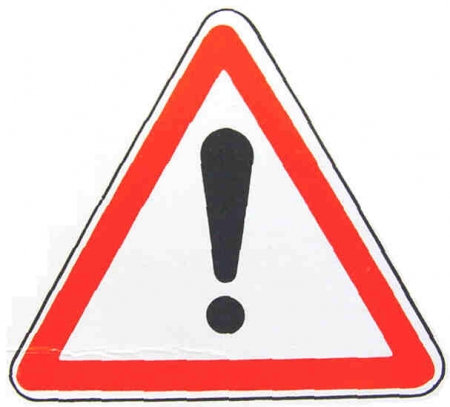 NE POURRA ÊTRE MIS EN PAIEMENT.Fait à 	, le 	Signature,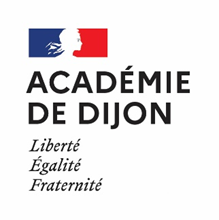 FICHE DE RENSEIGNEMENTS VACATIONS EXAMENS ET CONCOURSÀ retourner à Mme/ M. 	    DEC  	RECTORAT DE DIJON2G Rue Général Delaborde – BP 81921 –21019 DIJON CEDEXÀ retourner à Mme/ M. 	    DEC  	RECTORAT DE DIJON2G Rue Général Delaborde – BP 81921 –21019 DIJON CEDEXDOSSIER FINANCIER : PIÈCES JUSTIFICATIVES À FOURNIRDOSSIER FINANCIER : PIÈCES JUSTIFICATIVES À FOURNIRDOSSIER FINANCIER : PIÈCES JUSTIFICATIVES À FOURNIRPour tous les intervenants :Relevé d’identité bancaire ou postal de votre compte courant personnel comportant obligatoirement vos nom, prénom et adresse identique à celle indiquée ci-dessusCopie lisible de votre carte vitale ou de votre attestation de sécurité socialePour tous les intervenants :Relevé d’identité bancaire ou postal de votre compte courant personnel comportant obligatoirement vos nom, prénom et adresse identique à celle indiquée ci-dessusCopie lisible de votre carte vitale ou de votre attestation de sécurité socialePour tous les intervenants :Relevé d’identité bancaire ou postal de votre compte courant personnel comportant obligatoirement vos nom, prénom et adresse identique à celle indiquée ci-dessusCopie lisible de votre carte vitale ou de votre attestation de sécurité socialeVotre situation professionnelle :(cochez la case correspondante)Votre situation professionnelle :(cochez la case correspondante)Pièces à fournir pour définir le type de cotisations à appliquer :Agent de la fonction publique :TitulaireNon titulaireNUMEN : 	Établissement d’affectation :	Copie de votre dernier bulletin de salaire.Salarié(e) du secteur privéSalarié(e) du secteur privé	Copie de votre dernier bulletin de salaire.Activité non salariée, indépendante ou libérale …Activité non salariée, indépendante ou libérale …	Attestation d’inscription au répertoire des métiers ou 	RCS, extrait Kbis, …Retraité(e) de moins de 65 ansRetraité(e) de plus de 65 ansRetraité(e) de moins de 65 ansRetraité(e) de plus de 65 ans	Copie de votre titre de pension ou de retraite.Autre (étudiant, sans emploi, intermittent du spectacle …)  A préciser : 	Autre (étudiant, sans emploi, intermittent du spectacle …)  A préciser : 		Tout justificatif de votre situation actuelle.Intervenant résidant à l’étrangerIntervenant résidant à l’étranger	Tout justificatif de votre situation professionnelle.